Hi Vaidehi ,Shoshit Seva Sangh is approved as one of the WAH projects that will be showcased during WAH 2011. We have also received all the documents requested from you during the evaluation call (no pending action items).Moving forward with publicity, can you start working on gathering Publicity Material. We expect you/Dallas chapter to submit these by Jun 20th.  We particularly prefer information to be submitted in this format.Project Stats: 
1. Number of years since inception
2. Number of people affected by the Project (no of students, employees, communities...)
3. Demographic affected by the Project
Impact Stories related to the Project (3-4)
Videos (1-2), Photos (10-15) related to the Project
Main Challenges faced by the Project
Growth of the Project over the years
Future Vision of the Project
Related banners/logosPlease take a look at this link: http://www.ashanet.org/workanhour/2010/projects/hariksha.htm 
Hariksha is a project showcased during last year WAH. You can use this as a Template to get an idea of the required material. We will be following the same format for SSS project page on WAH website.Also, when submitting the material, please copy Megha, Suchi, Prateek and me (copied on this email). They are working on gathering all the material needed to create the WAH Project page on WAH website.If you have any questions, please email me.Thanks,
Savitha.
On behalf of WAH Team. Asha Dallas October Meeting Minutes : Images are not displayed.
Display images below - Always display images from swatihd@yahoo.comMeeting Attendees: Neena, Sunil, Vibha & Swati. We reviewed all the projects supported by our chapter and made some key decisions. We also reviewed PSV project. Vibha shared the details from the site visit and the fundraising for this project so far...and eveyrthing looked positive. The chapter took a vote and approved funding for PSV. Key Decisions:- Vatsalya Trust:  We decided to transition this to another chapter mainly due to lack of information and communication with the project and our current financial situation.- SSS: Good project but needs significantly huge amount  each year ($ 12000 this year ). WAH is supporting this project this year and if WAH does not fund the entire amount then chapter will assess after reviewing any ununsed funds from PSV. For next year, our chapter can consider only partial funding. So we will need to approach other chapters for remaining funds OR inform the project of our inability to fund entire amount.- Prerna: This project has a donor and with the company match, entire funding need is met. So this can be retained for next year. 
- Jabala: Jabala will bentinue to be supported by Dallas. Key factors: regular communications with project, steward involvement with project and fundraising efforts by Steward. We will also need to approach Bengali associations in and around US to request their support.
- GVT: Has a good donor base and will continue to be part of support a child program with Dallas chapter. - Gandhigram: Retain for next year due to low funding needs and regular updates.  Gandhigram needs a new steward to regularly follow up with the project. 
- Sankalp: This project is all set for next year as  well but will be discussed next year for 2013 funding.  
- Bal Ashram: is a good project. We can only consider renewal of funding for now. For new proposal or new funding needs, we will need to approach other chapters. General chapter approach for remainder of this year and next:- SAC: Fund only specific donations received for the project. Chapter will not be able to fill in the deficit amount. Example: Total fundings needs are $ 1000, donations received is for $ 600, chapter will be able to send only $ 600 to the project and not add $ 400 to make the $1000 need. 
- On a general note, when we get the renewal proposals for next year, request projects to break down funding needs. Any project above $ 2500 will be considered after reviewing the breakdown unless our chapter fundraising efforts increases and we have more funds than needed by all projects. 
- Also, it was noted that we tend to follow up with projects only during the chapter discussions or funding timeframe, instead going forward, project stewards will need to follow up with projects on a regular basis (atleast every quarter). This will help us estimate any change in funding needs as well as update with regular progress reports. We also discussed means and ways of increasing our chapter visibility and retaining our donor base. It was felt that we need to start our newsletter circulation every quarter. It was a great way of updating our donor community. Neena will continue to work on this and will request help as needed. Neena also suggested we put donation boxes in stores across town with a small information packet about our projects and activities. This will staying active within the community. Neena took up this responsibility to start with 2-3 stores. She will also work with high school (her daughter's friends and school) to see if we can get any high school relay team or have a smalll fundraising drive in the summer by the kids. Vibha volunteered to approach UNT and UTA ISA to see if they can help with any fundraising events. All of us need to consider gettin Asha as beneficiary to any of the local events in Dallas. So if you know of any, please let us know. For Strides of Hope: Next year we will start the running effort through March/April and we will also have more stricter guidelines for fundraising. This year, we dont have many runners but non-runners can help by donating our new runners or anyone who is running. Regards, Swatihide details 11/10/11 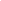 